臺北市立弘道國民中學111-115年中長程教育發展計畫學　校　人　員　簽　章(請依校內實際處室主管職稱增刪)中華民國111年8月目   錄壹、依據	1貳、學校背景與現況分析	1一、學校基本資料	1二、學校願景與目標	4三、學校SWOT分析	4參、計畫發展與執行	5一、計畫目標	5二、執行策略與內容	5三、預期效益	6肆、經費需求-資本門經費需求表	7伍、考核評鑑	8附件：校園規劃平面圖	9臺北市立弘道國民中學111-115年中長程教育發展計畫                                    111年8月29日校務會議審議通過壹、依據教育經費編列與管理法第12條。臺北市政府教育局111年5月11日北市教綜字第1113049227號函。貳、學校背景與現況分析一、學校基本資料(一)簡史沿革本校創校於民國58年,位處博愛特區，四周多政府機關、學校及商業辦公大樓，環境單純；並且近臺北火車站，多條捷運及公車路線經過，交通便捷。因此學校學生跨區就學比例相當高，也因此學生家長為鄰近政府機關之公教人員與公司行號之從業人員者居多數，學生家長及居民之社經背景地位屬較高水準。家長對於孩子之學習較為關心，對學校的期望亦較高。所以，建構主動敏捷的行政團隊，與教師、家長共同規劃多彩多元的學習活動，創造有活力的學習環境，提昇教師專業素養，讓學生有效學習、健康成長，培養其終身學習的能力，讓本校學子具「睿智、創新、宏觀、卓越、關懷」的智慧與胸懷，培育孩子成為「全人發展、國際視野、追求卓越」的好國民，讓每一個弘道的學子都能適應未來高度挑戰的社會為學校發展的共同願景。歷任校長有：張治寰校長、林  煇校長、李炳炎校長、鄭美俐校長、魏瑞金校長、王登方校長、林秀珍校長、韓桂英校長、陳今珍校長、梁振道校長，現今為賴宏銓校長，以教學觀念翻過來、親師生間動起來、外部資源引進來與學校品牌亮起來，讓校園品質全面提升。(二)各年級班級數與學生數、教職員工人數1.班級數(1)普通班39班              (2)身障集中式特教班_______班(3)身障分散式資源班2班    (4)幼兒園_______班(5)幼兒園集中式特幼班_______班  (6)幼兒園分散式資源班_______班(7)集中式學術性向資優資源班_____班  (8)分散式資優資源班_____班   (9)藝術才能班_______班2.各年級學生數：(1)七年級399人  (2)八年級399人  (3)九年級403人3.教職員工人數(1)教師總數（含校長與主任）： 共111人，其中男性27人，女性72人(2)專任職員總數共20人(3)學年聘用長期代課教師共16人(4)全校已具研究所以上學歷的教師：共68人(三)學校各項軟硬體設備與設施1.校地面積：22,000平方公尺2.目前專科教室設置情形（例如國小一間普通教室以63平方公尺計，各校請依各級學校設備基準之「普通教室」標準登載）3.運動場地部分(1)籃球場共3座，共20個籃框，是否共用： ■是 □否(2)排球場共1面，是否共用： ■是 □否(3)網球場共0面，是否共用： □是 □否(4)桌球台共11張(5)羽球場共4面，是否共用： ■是 □否(6)游泳池共1座(7)其他（請說明）_____，是否共用： □是 □否4.運動場（含遊戲區）共5,390平方公尺，跑道全長共200公尺5.綠地（含花圃）共_______平方公尺6.活動中心1座或風雨操場_____座或其他雨備活動空間_____處7.數位基礎建設(1)智慧未來教室數量1間(2)投影機、資訊整合控制器及音訊設備46間(3)觸控液晶顯示器、資訊整合控制器及音訊設備64間(4)無線網路基地臺104臺(5)學校對外網路頻寬500M(6)「行動學習 智慧教學」：充電車(站)10臺，行動載具平板電腦330臺，筆記型電腦184臺 (四)學校弱勢學生人數***1.經濟弱勢（中低收入）學生數共3人2.經濟弱勢（低收入）學生數共22人3.原住民學生數共_______人4.新住民學生數共_______人(五)學校特殊需求學生人數***二、學校願景與目標(一)學校願景學校發展願景為「培育每一位孩子成為全人發展、國際視野、追求卓越的好國民」。願景內涵如下： 1.全人發展發展優勢智能，多元活化教學，落實適性發展，實現全人教育2.國際視野在地理解認同，環境永續深耕，洞悉時代脈動，肩負全球責任。3.追求卓越發現解決問題，自主行動學習，發揮創客精神，落實終身學習。(二)學校目標1.具和諧、多元、進取的校園氛圍與組織文化 強調以顧客滿意度為導向的目標與品質管理，擴大民主參與，兼容多元價值，落實績效責任，善用溝通協調，營造和諧氣氛，規劃優質環境，帶動專業成長；建構系統化的行政運作機制，塑造優質健康的組織文化。 2.能創新、前瞻、永續的課程支援與發展系統 整合內外部資源，建構符應學生學習與教師專業成長需求之教學資源與環境設施，協助教師增能與自我實現，提升其工作滿意度、自我效能感及對學校的認同感；鼓勵教師專業學習社群的研習進修，提昇教師學術研究風氣，豐富學生學習內涵，激發學生多元潛能，協助學生適性發展，建構師生共學之學習型組織；並透過積極性資源彌補，體現教育機會均等的社會正義。 3.富在地認同、全球視野的國際夥伴交流關係 面對全球化議題及影響，全面推動國際教育的教育課題。營造尊重友愛、平等互助、共好共榮的多元文化友善校園，引導學生從國家的角度看世界，進一步以跨國家、跨文化的角度看世界，讓學生透過教育國際化的活動與課程來達到了解國際社會、參與國際教育活動、發展國際態度，以促進世界秩序及和平福祉為目的的重大教育目標，學習負起世界公民的責任。 4.育均衡全人、多元展能、適性揚才的新學子 以提升學習力、開發品格力、培養生活力做為課程發展之核心理念。以學生為中心，系統性建立課程架構，學習與生涯輔導並重，實施全人教育，培養健全人格，開展多元智能，尊重個別差異，引導適性發展，鼓勵發揮創意，促成自我實現。學校SWOT分析    以下就地理環境、學校規模、硬體設備、學生、家長、教師資源、行政人員、社區資源等向度，剖析本校現況。參、計畫發展與執行 一、計畫目標辦理教師專業社群，建立有效能的組織學習團隊，發展團隊互助合作機制。塑造溫馨、和諧的校園文化，建置良好溝通互動環境。提供優質的教學平台，豐富教師數位教材與教學資源。配合十二年國教課程改革，精進教師專業知能，建立優質專業形象。營造創意的體驗學習場域，促進學生多元發展。因應多元入學教育政策，加強適性輔導，讓每一個孩子選其所適、愛其所選。建立學生禮儀習慣，進行品格典範學習，促進學生適性發展。充實教學設備、改善硬體建築，營造優質的教與學環境。整合與運用社區文教資源優勢，提升學校榮譽及社區支持。二、執行策略與內容為能使中長程校務發展目標能夠落實推動，以及提升實施成果之效能與品質，本校中長程校務發展計畫之實施策略，其核心精神除了包含學校校務發展願景、目標之精神外，更融入了「從學生的角度及能力出發，瞭解其真正學習需求。讓每一位學生都有潛能發展的機會，持續獲得學習成就的成功經驗，促進學生多元化發展。」學校校務發展之經營理念。經SWOT分析學校內外部環境、資源等條件並符映家長、社區與外界期望，預期成效評估等過程後，系統發展各項實施策略及行動方案。本校務計畫經校務會議討論、修正、議決通過後公告於學校網站，作為學校經營努力方向及檢討回饋之參照，以下分別針對各實施策略與各對應方案，以及執行期程等項目，具體表列說明。目標一：辦理教師專業社群，建立有效能的組織學習團隊，發展團隊互助合作機制。目標二：型塑溫馨、和諧的校園文化，建置良好溝通互動環境目標三：提供優質的教學平台，豐富教師數位教材與教學資源。 目標四：配合十二年國教課程改革，精進教師專業知能，建立優質專業形象。目標五 ：營造創意的體驗學習場域，促進學生適性多元發展目標六：因應多元入學教育政策，加強適性輔導，讓每一個孩子選其所適、愛其所選。目標七：建立學生禮儀習慣，進行品格典範學習，促進學生適性發展目標八：充實教學設備、改善硬體建築，營造優質的教與學環境目標九：整合與運用社區文教資源優勢，提升學校榮譽及社區支持。三、預期效益(一)組織與行政1.組織結構配合業務實務需求作機動性調整，以發揮最大行政績效。2.行政人員具備專業知能、積極主動任事，發揮高度行政效率。3.行政人員具備高度資訊素養，持續落實e化校務行政。4.依法辦理各項人事業務，保障教職員工權益。5.年度各項經費預算有效執行，更新教學設備，支援教學。6.家長滿意度提升，達成新生報到率95%以上目標。7.親師生互動良好，學校行政、教師及家長互助合作，校園溫馨和諧。(二)教學與活動1.發揮各領域小組的功能，提升教師專業能力，創新教學活動，以為2.參與教師專業評鑑而準備。3.教師具備專業教學知能，及多媒體製作、運用能力，豐富教學內涵。4.學生普遍養成閱讀及運動習慣，增進學習效果。5.有效發展教師專業社群，推動學習型組織，符應教師專業成長需求。6.透過多元化體驗學習活動，增進學生體適能及身心健康。 7.學生養成負責有禮的觀念與態度，成為一個有品格的弘道學子。8.透過各種社團、競賽活動，提供學生多元選擇，培養其多元智能。9.發揮教訓輔最佳互動模式，教師具備輔導知能，有效預防學生中輟。10.推動教育「111」政策，建構多元展能舞台，學生潛能獲得開發，提高自信心與成就感。 11.家長參加親職教育活動及提升愛校志工意願，親子關係和諧，並認同支持學校。12.提供學生職業試探及多元能力開發的機會，發覺學生職業傾向。    13.特殊班學生具備基本職業知能，提升自我照顧能力。(三)環境與設備1.逐年編列預算整修學校硬體設施，使活動空間更為完整，以提供充足優質的學習環境。2.有效規劃校舍空間，克服老舊校舍整建問題，活化教學與活動場所。3.進行校園重新規劃與整建，營造創新舒適的校園空間。4.整建多功能專科教室，提供良好設備學習環境，增進教學效果。    5.規劃創意校園，提供人文藝術優質空間的學習環境。6.完成無障礙環境之定期檢視，建置一個有愛無礙的環境。7.透過校園監視系統，掌握校園動態，確保校園安全。8.改善電力與廣播系統改善工程，提供良好學習環境9.透過校園無線網路環境，提供師生網際網路平台，增進學習效能。10.服膺環境教育宗旨，建構環境與人的共榮。肆、經費需求-資本門經費需求表                                                                                                           單位：千元伍、考核評鑑	中長程教育發展計畫，每年均納入年度工作計畫執行，並於每年年度計畫執行完竣後評估，檢討得失，以為下年度執行之參考。成立考核評鑑小組，檢討改進各項實施計畫：由校長擔任小組召集人，邀集各組織代表參與檢核評鑑，以能有效達成計畫目標。擬定具體考核評鑑辦法，依年度及工作重點分組考核評鑑之。附件：校園規劃平面圖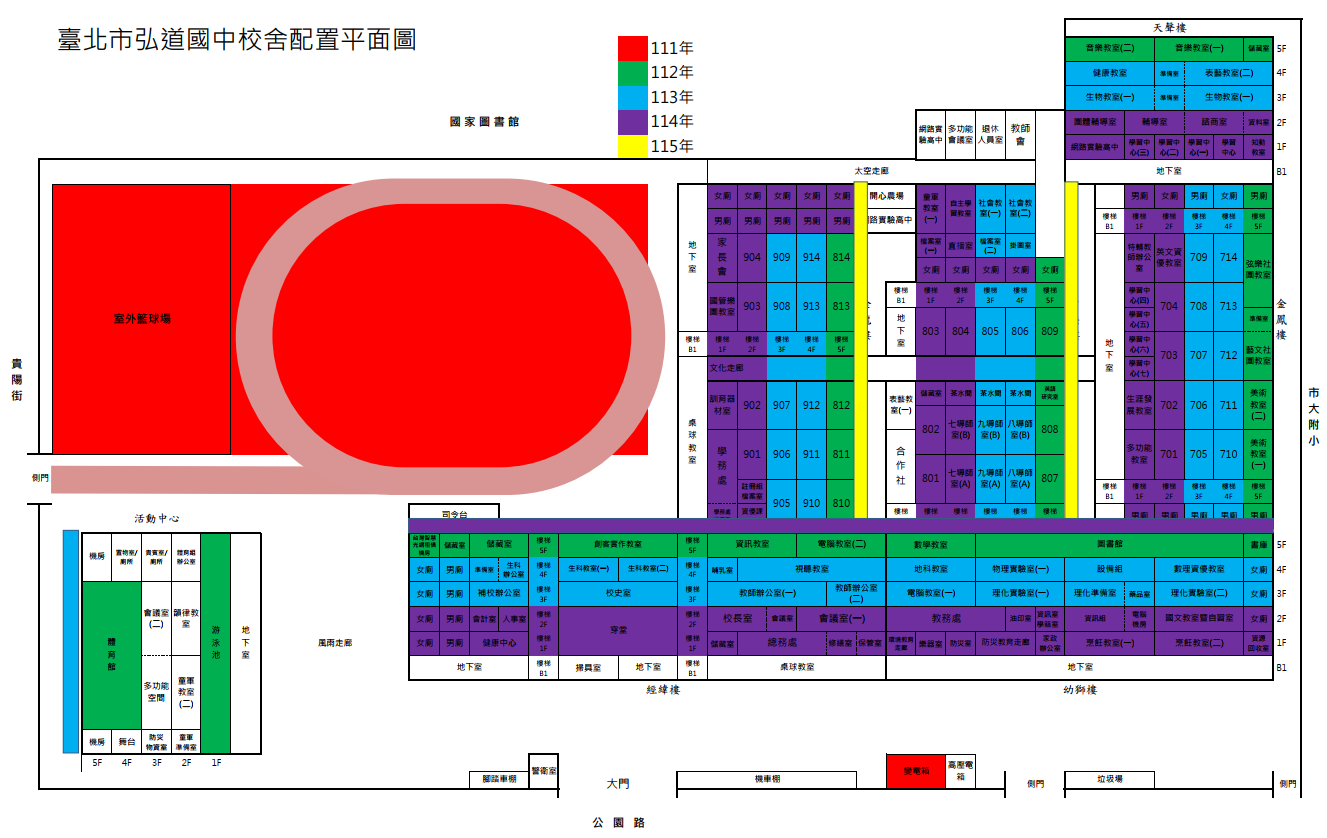 臺北市立弘道國民中學中長程教育發展計畫期　　程（111年1月至115年12月）各  處  室  主  管各  處  室  主  管各  處  室  主  管各  處  室  主  管校長教務主任總務主任學務主任學務主任校長會計主任人事主任輔導主任幼兒園園主任名  稱間數共約等於幾間
普通教室大名  稱間數共約等於幾間普通教室大自然教室生物*2物理*2化學*2地科*1每間約1.5間普通教室(其中物理實驗室二為數理資優教室)音樂教室3每間約1.5間普通教室(其中音樂教室三為社團教室)社會教室2每間約1間普通教室表演藝術（如韻律）教室2每間約1.5間普通教室(其中表演藝術教室一在B1)資訊教室3每間約1.5間普通教室(兩間為桌機教室、一間為筆電教室)視覺藝術（如美勞）教室3每間約1間普通教室(其中美術教室三為社團教室)有階梯視聽教室1約3間普通教室數學教室1約1間普通教室語言教室（如英語、本土語等）2國文教室約1.5間普通教室英語教室約1間普通教室烹飪教室2約1.5間普通教室生活科技教室3生活科技教室一及二每間約1間普通教室創客實作教室約2間普通教室童軍教室2童軍教室一約1間普通教室童軍教室二約1.5間普通教室健康教室1約1.5間普通教室　　　　年級人數特殊教育學生類別七八九備註1.智能障礙2.視覺障礙113.聽覺障礙4.語言障礙5.肢體障礙6.腦性麻痺7.身體病弱18.情緒行為障礙152(含5名疑似)9.學習障礙694(含6名疑似)10.多重障礙11.自閉症767(含1名疑似)12.發展遲緩13.其他障礙1214.(學術)數理資優161415.(學術)社會人文資優10916.藝術才能班─美術17.藝術才能班─音樂18.藝術才能班─舞蹈合計164739分析項目優勢(S)劣勢(W)契機(O)危機(T)策略(S)地理環境1.位於市中心交通便利。2.臨近總統府及在博愛特區內,安全性佳。3.附近藝文，經濟，法律，政治，休閒，醫護，運輸中心，社區資源豐富。1.主要幹道,學校門口車流量大。2.中正紀念堂，總統府常有遊行示威活動音量過高。3.慶典交通管制上下課較為不便。1.附近公共設施多如醫院,氣象局，博物館。2.中央及文教機構很多，校外參觀機會多。3.交通便捷，文教資源豐富，學習機會多。1.二線捷運通過本校地下，影響結構安全。2.學生來源不穩定。3.缺乏社區認同意識。善用附近公共設施成為教學腹地。學校規模1.學校規模適中。2.目前有42班。1.舊式校舍，新的課程規劃觀念難實施。2.原教室動線未符現實需求。1.地理環境良好，易發展特色。位於二線捷運之上，改建需要考量之因素較多。1.充份發揮精緻教學精神2.配合108課綱，研發學校本位課程，實現教育目標。硬體設備1.學生活動空間大，特科教室多。2.電腦教學設備充實，視聽媒體設備佳。3.體育設備優良。4.各種器材可供用，逐年增購教具。5.特教資源班有獨立教室及設備，充分使用資源1.校舍、辦公室較為沈舊。2.維護經費不足。3.特科教室分散不易管理，人力調配無法做最佳教室服。4.特教資源班雖有獨立教室，但與小學相連接極受干擾。1.已爭取經費改善老舊辦公室中。2.特科教室及實驗室領域研究室充足且設備良好。1.捷運經過，學校地層有下陷之處。2.協同教學場地調配極待協調。1.與捷運公司協商，加強監測與補強工作。2.申請經費，請購性能佳的設備。3.配合領域需求，重新規畫調配特科教室或其他教學空間。學生1.活潑，創造力高，表達能力強，各項競賽名列前矛。2.素質整齊，家教良好。3.認真向學，可塑性高。4.家長關心度高。1.對挫折容忍力尚待提昇。2.升學壓力重，各項活動參與度尚待加強。3.越區比率高，同儕互動機會較少。1.培養各項興趣,重視生活教育。2.多元活動舉辦給予表現機會。1.著重升學，不熱衷參與各項活動。2.住家分散，凝聚力低。3.父母高關懷,較缺乏生活適應能力。1.提供多元學習機會。2.舉辦多項競賽，加強適性化教學及輔導。家長1.社經地位高的佔2/3。2.主動參與校務。關心學生及班務。3.積極參與校內外活動。4.家長會與學校合作良好。1.著重智育成效,對活動較不熱衷。2.越區比率高，接送子女常造成校門附近交通擁塞。3.對教學關心，若溝通不夠易產生誤解。1.增加教師、家長、行政的溝通管道。2.鼓勵家長極積參與校務，互相了解。3.身障資源班學生家長重視身障生的學習與權益1.因對校務運作不夠了解時產生誤會。2.家長間聯繫不足缺共識。1.成立家長成長團體，引進家長資源。2.提供親職教育機會。3.成立家長義工或愛心團體。4.建立家長的諮商管道。教師資源1.教師班級經營沈穩甚得家長信賴。2.專業知識充足,教學認真，分享經驗予同仁。3.互助合作參予各項教學研究，成果良好。4.教學輔導教師辦裡成效良好，為北市標竿學校。1.參與研習意願不高。2.教師溝通協調加強中。3家長期望高，容易產生壓力。4.特教教師負責個案管理學生人數較多。1.正向積極參與校務。2.利用家長人力資源協助學校。3.教師高學歷，有助教學。面對退休潮，教學輕驗傳承不易。1.成立專業成長團體。2.辦理各項研習、進修。3.充實教學研究之質與量。4.暢通溝通管道，建立互信、合作關係。行政人員1.皆能獨立完成相關作業，並建置標準作業。2.各處室人員資訊處理能力佳，績效良好。3.各處室均能互助合作，承辦校內外活圓滿達成。1.行政與教師間因角色有別，容易因信任度不夠而誤解。2.兼行政之教師異動頻繁，傳承落差影響工作績效。配合組織再造，重新調配人力，力求勞逸均衡。1.行政人員折舊率高，許多決議無法持續。2.政策變化太大，無法及早規劃。1.暢通溝通管道,清除彼此不信任。2.辦理聯誼活動，增進互動機會。3.人力勞務重新調配，力求平衡。4.建立制度及規範,形塑理性的校園文化。社區資源1.重要府會機關多,社區資源豐富。2.各項藝文活動多，增廣見聞。3.臨近中正紀念堂場地廣闊，可充分使用。重要會議及府會機構使用率高。1.臨近機構能提供學校支援。2.鄰近總統府，治安良好，社區資源豐富，可供教學參觀用。支援各項活動機大，人員調配困難。1.配合EOD計劃，與附小與市立教育大學合作，進行校舍整體規劃。2.國家圖書館供本校使用。3.近外交部、氣象局、司法院…可進行社區教學。實施策略行動方案承辦單位實施年度實施年度實施年度實施年度實施年度備註實施策略行動方案承辦單位111112113114115備註一、推動有效能的行政運作1.實施分層負責行政明細表，明確責任分工各處室ＶＶＶＶＶ一、推動有效能的行政運作2.建立標準化作業流程，提升預算執行率各處室ＶＶＶＶＶ一、推動有效能的行政運作3.詳訂校務章則辦法及組織分工並編輯成冊各處室ＶＶＶＶＶ一、推動有效能的行政運作4.詳實建立活動成果資料，定期將行政業務資料存檔、列入移交，以利傳承與檢討改進各處室ＶＶＶＶＶ二、建立明確檢討及回饋機制1.訂定各項方案執行流程，隨時進行成效評估，立即回饋修正各處室ＶＶＶＶＶ二、建立明確檢討及回饋機制2.分享行政資源與會議記錄，確實執行會議決議事項各處室ＶＶＶＶＶ二、建立明確檢討及回饋機制3.研訂教師兼任行政工作獎勵辦法人事室ＶＶ三、建立e化行政作業系統1.建立網路行政作業平台教務處ＶＶＶ三、建立e化行政作業系統2.充實各行政處室運作軟體總務處ＶＶＶ三、建立e化行政作業系統3.建置標準化行政作業系統各處室ＶＶ三、建立e化行政作業系統4.建立e化行政作業列管系統 總務處ＶＶＶ三、建立e化行政作業系統5.推動行政程序標準化（SOP）減輕行政負擔各處室ＶＶＶＶＶ四、建立關壞及分享的合作團隊，提升主動積極的服務理念1.推動「行政服務績效管理計畫」，貫徹行政效率化各處室ＶＶＶＶＶ四、建立關壞及分享的合作團隊，提升主動積極的服務理念2.發展行政績效自我檢核表各處室ＶＶＶＶＶ四、建立關壞及分享的合作團隊，提升主動積極的服務理念3.重視行政人員福利，維護行政人員尊嚴，增進工作成就感各處室ＶＶＶＶＶ四、建立關壞及分享的合作團隊，提升主動積極的服務理念4.爭取辦理活動的機會，培養團隊互動精神各處室ＶＶＶＶＶ實施策略行動方案承辦單位實施年度實施年度實施年度實施年度實施年度備    註實施策略行動方案承辦單位111112113114115備    註一、建構學校發展目標，共塑願景及理念1.透過各項會議對話及溝通的機會，凝聚教育目標及共識，傳達願景各處室ＶＶＶＶＶ一、建構學校發展目標，共塑願景及理念2.配合校舍整併重新分析學校發展因素，檢視學校願景圖像各處室ＶＶ一、建構學校發展目標，共塑願景及理念3.依據校務發展計畫，務實推動各項方案以達成校務發展目標各處室ＶＶＶＶＶ一、建構學校發展目標，共塑願景及理念4.於各學習領域探討推動學校願景的教材及教法教務處ＶＶＶＶＶ二、型塑人性關懷的校園1.建立多元溝通管道，凝具全體師生共識與向心力，共塑學校發展願景各處室ＶＶＶＶＶ二、型塑人性關懷的校園2.人性化的管理，營造溫馨和諧的校園氛圍。各處室ＶＶＶＶＶ二、型塑人性關懷的校園3.舉辦親師生聯誼活動，增進互動機會。各處室ＶＶＶＶＶ三、營造溫馨對話機制及溝通管道1.建立網路溝通管道及對話平台，瞭解親師生的意見並即時回饋教務處ＶＶＶＶＶ三、營造溫馨對話機制及溝通管道2.發行校刊、輔導簡訊及每週校務通報，以達知的宣導及形成共識各處室ＶＶＶＶＶ三、營造溫馨對話機制及溝通管道3.辦理班聯會議共同制定學生服儀及各項活動方案教務處ＶＶＶＶＶ三、營造溫馨對話機制及溝通管道4. 營造與家長會的良好互動，促進家長正向參與及合作總務處ＶＶＶＶＶ四、推動特殊教育及團隊運作1.成立特教推行委員會，定期召開會議及特教宣導各處室ＶＶＶＶＶ四、推動特殊教育及團隊運作2.推動特教行政團隊，整合各處室及社區資源各處室ＶＶＶＶＶ四、推動特殊教育及團隊運作3.落實IEP、IGP計畫，發展融合教育各處室ＶＶＶＶＶ4.提供特殊學生課程、輔導及轉銜，多元評量學生能力輔導室ＶＶＶＶＶ5.規劃特教相關研習及活動，提升師生特教知能輔導室ＶＶＶＶＶ6.妥善運用特教經費，提供適當教學設備改善活動空間與持續建置無障礙網頁輔導室ＶＶＶＶＶ實施策略行動方案承辦單位實施年度實施年度實施年度實施年度實施年度備    註實施策略行動方案承辦單位111112113114115備    註一、建置課程發展資源系統網絡1.建立課程資源網頁與資料庫教務處ＶＶＶＶＶ一、建置課程發展資源系統網絡2.更新架設學校課程發展分享網頁教務處Ｖ一、建置課程發展資源系統網絡3.爭取標竿學校或異業團體合作交流的機會各處室ＶＶＶＶＶ一、建置課程發展資源系統網絡4.建立夥伴學校，分享研究成果各處室ＶＶＶＶＶ二、推展資訊科技融入教學1.鼓勵教師運用大屏電視進行創新教學教務處ＶＶＶＶＶ二、推展資訊科技融入教學2.設置「教學資源庫」，促進教師知識分享與交流教務處ＶＶＶＶＶ二、推展資訊科技融入教學3.建置教師知識管理與分享平台教務處ＶＶＶＶＶ二、推展資訊科技融入教學4.結合各項E化資源，增進教師專業能力教務處ＶＶＶＶＶ三、系統化建構科技教育課程1.發展各領域教師網路社群教務處ＶＶＶＶＶ三、系統化建構科技教育課程2.鼓勵學生積極參與各項科技領域活動競賽教務處ＶＶＶＶＶ三、系統化建構科技教育課程3.鼓勵教師發展個人(專長)領域教學資訊能力教務處ＶＶＶＶＶ實施策略行動方案承辦單位實施年度實施年度實施年度實施年度實施年度備    註實施策略行動方案承辦單位111112113114115備    註一、擬訂校本教師專業成長計畫1.凝聚教師團隊發展願景，擬定多元教師專業成長計畫各處室ＶＶＶＶＶ一、擬訂校本教師專業成長計畫2.重新檢視教師專業成長短、中、長期階段發展目標教務處ＶＶＶＶＶ一、擬訂校本教師專業成長計畫3.鼓勵教師進行專業分享教務處ＶＶＶＶＶ一、擬訂校本教師專業成長計畫4.培育各領域的種子教師教務處ＶＶＶＶＶ二、推動有效教學1.鼓勵教師運用資訊創新教學教務處ＶＶＶＶＶ二、推動有效教學2.發展多元診斷性評量系統，提升試題評量效能教務處ＶＶＶＶＶ二、推動有效教學3.鼓勵教師參與「以學習者為中心」的翻轉教學試辦，以提升學習效果教務處ＶＶＶＶＶ二、推動有效教學4.建構校本學生學習素養指標系統教務處ＶＶＶＶＶ三、發展多元教師教學評鑑機制1.發展多元教師課程評鑑機制教務處ＶＶＶＶＶ三、發展多元教師教學評鑑機制2.鼓勵參加教師教學輔導機制及教師專業發展評鑑教務處ＶＶＶＶＶ三、發展多元教師教學評鑑機制3.提升同儕相互支援學習的機會。教務處ＶＶＶＶＶ四、發展多元化專業成長活動1.鼓勵教師發展教學團隊，協同教學研究教務處ＶＶＶＶＶ四、發展多元化專業成長活動2.鼓勵教師參與校外學術活動期刊、論文之發表或擔任研習講座教務處ＶＶＶＶＶ四、發展多元化專業成長活動3.鼓勵教師個人或團隊合作進行創新教學行動研究，提昇教師效能教務處ＶＶＶＶＶ四、發展多元化專業成長活動4.定期辦理教師深度對話與專業分享活動教務處ＶＶＶＶＶ實施策略行動方案承辦單位實施年度實施年度實施年度實施年度實施年度備    註實施策略行動方案承辦單位111112113114115備    註1.辦理多樣化學習活動1.推動多元營隊活動教務處學務處ＶＶＶＶＶ1.辦理多樣化學習活動2.辦理課業輔導及補救教學教務處ＶＶＶＶＶ1.辦理多樣化學習活動3.辦理各項語文競賽及學藝活動教務室ＶＶＶＶＶ1.辦理多樣化學習活動4.辦理國際教育體驗學習活動各處室ＶＶＶＶＶ1.辦理多樣化學習活動5.辦理各項班際體育競賽學務處ＶＶＶＶＶ1.辦理多樣化學習活動6.賡續辦理閱讀活動，促進語文學習風氣教務室ＶＶＶＶＶ1.辦理多樣化學習活動7.定期舉辦各項學習成果發表會教務處學務處ＶＶＶＶＶ2.發展多元學生社團1.注入社會資源，發展多元社團活動學務處ＶＶＶＶＶ2.發展多元學生社團2.積極與社區機構合作，拓展學生社團展演舞台 學務處ＶＶＶＶＶ2.發展多元學生社團3.參與校外各項展演活動或競賽學務處ＶＶＶＶＶ2.發展多元學生社團4.定期辦理社團成果發表會學務處ＶＶＶＶＶ3.組織學生學習資源共享策略聯盟1.與鄰近學校組成學生學習「資源共享」策略聯盟。各處室ＶＶＶＶＶ3.組織學生學習資源共享策略聯盟2.與鄰近大專院校建立「夥伴關係」，挹注學生多元學習各處室ＶＶＶＶＶ3.組織學生學習資源共享策略聯盟3.積極發展與博愛學園之「合作關係」教務處ＶＶＶＶＶ4.創新課程教學，培養學生多元學習能力1.結合藝術人文課程，進行各種創意校園設計教務處ＶＶＶＶＶ4.創新課程教學，培養學生多元學習能力2.融入「主題式」教學策略，推展「走讀台北城」各領域專題研究活動教務處ＶＶＶＶＶ4.創新課程教學，培養學生多元學習能力3.推廣學生積極建置個人生涯教育「學習檔案」輔導室ＶＶＶＶＶ5.促進學生合作學習1.各領域教學鼓勵合作的分組教學模式教務處輔導室ＶＶＶＶＶ5.促進學生合作學習2.辦理團隊式之學生學習活動競賽教務處ＶＶＶＶＶ5.促進學生合作學習3.強化學生班級/班際自治組織功能各處室ＶＶＶＶＶ實施策略行動方案承辦單位實施年度實施年度實施年度實施年度實施年度備    註實施策略行動方案承辦單位111112113114115備    註1.辦理多元入學制度各項宣導1.依高中多元入學現況，蒐集各項升學輔導資訊教務處輔導室ＶＶＶＶＶ1.辦理多元入學制度各項宣導2.進行各種升學資訊分析，進行生涯發展輔導教務處輔導室ＶＶＶＶＶ1.辦理多元入學制度各項宣導3.舉辦家長及師生說明會 輔導室ＶＶＶＶＶ2.辦理高中多元入學事務1.依升高中多元化入學方案實施流程，辦理各項事務性工作教務處ＶＶＶＶＶ2.辦理高中多元入學事務2.因應多元入學趨勢，強化教學評量功能教務處ＶＶＶＶＶ2.辦理高中多元入學事務3.學生選填志願的分析指導輔導室ＶＶＶＶＶ3.配合會考命題趨勢，提升學生學業成就的競爭力1.加強英文聽力及國文閱讀寫作，針對語文能力落差現象進行補救教學教務處ＶＶＶＶＶ3.配合會考命題趨勢，提升學生學業成就的競爭力2.辦理校內數理資優班、數學奧林匹亞營隊及競賽，訓練學生解題速度與能力教務處ＶＶＶＶＶ3.配合會考命題趨勢，提升學生學業成就的競爭力3.整合社會學科進行教材研發及專題討論教務處ＶＶＶＶＶ3.配合會考命題趨勢，提升學生學業成就的競爭力4.自然學科實驗教學教務處ＶＶＶＶＶ3.配合會考命題趨勢，提升學生學業成就的競爭力5.進行各項模擬測驗，增進學生測驗實務經驗教務處ＶＶＶＶＶ實施策略行動方案承辦單位實施年度實施年度實施年度實施年度實施年度備    註實施策略行動方案承辦單位111112113114115備    註1.培養學生優質生活教育觀念1.推動禮貌運動養成感恩惜福習慣，推動愛與關懷運動，營造溫馨校園各處室ＶＶＶＶＶ1.培養學生優質生活教育觀念2.導正學生違規行為：實施改過銷過辦法，並配合認輔制度，以鼓勵其改過向善學務處ＶＶＶＶＶ1.培養學生優質生活教育觀念3.規劃多元且深具教育意義的朝會及慶典活動學務處ＶＶＶＶＶ1.培養學生優質生活教育觀念4.注重情操教育：佈置教育環境，保持整潔寧靜並加強藝能學科的教育活動，以陶治學生健全人格與品德教務處ＶＶＶＶＶ2.推行民主法治教育，培養學生自治自律精神1.藉由週、朝會，宣導民主法治教育等觀念各處室ＶＶＶＶＶ2.推行民主法治教育，培養學生自治自律精神2.定期邀請請法律專家演講學務處ＶＶＶＶＶ2.推行民主法治教育，培養學生自治自律精神3.透過班會、週會之規劃與執行宣導品格教育理念學務處ＶＶＶＶＶ2.推行民主法治教育，培養學生自治自律精神4.定期辦理師生理念深度對話與經驗分享活動學務處教務處ＶＶＶＶＶ2.推行民主法治教育，培養學生自治自律精神5.推展社區服務，安排學生至社區關懷服務，落實服務學習之宣導與推行各處室ＶＶＶＶＶ3.規劃社團活動滿足學生需求，培養學生人際關係1.訂定社團組織章程，輔導學生成立社團 學務處ＶＶＶＶＶ3.規劃社團活動滿足學生需求，培養學生人際關係2.指導學生推動社團活動及公共服務課程學務處ＶＶＶＶＶ3.規劃社團活動滿足學生需求，培養學生人際關係3協助辦理校際社團交流活動，以增進觀摩學習學務處ＶＶＶＶＶ3.規劃社團活動滿足學生需求，培養學生人際關係4.辦理社團成果發表及觀摩學務處ＶＶＶＶＶ實施策略行動方案承辦單位實施年度實施年度實施年度實施年度實施年度備    註實施策略行動方案承辦單位111112113114115備    註1.營造溫馨、安全的教育及學習環境1.連結領域教學，引領親師生共同參與校園空間配置與規劃教務處ＶＶＶＶＶ1.營造溫馨、安全的教育及學習環境2.爭取經費進行校舍修建及電源改善問題總務處ＶＶＶＶＶ1.營造溫馨、安全的教育及學習環境3.綠化美化校園環境，提升境教功能總務處ＶＶＶＶＶ1.營造溫馨、安全的教育及學習環境4.落實校園設施的定期安檢與維護。總務處ＶＶＶＶＶ2.改善硬體設施，營造優質環境1.全面強化專科教室設備與環境設施 總務處ＶＶＶＶＶ2.改善硬體設施，營造優質環境2.增置專科教室、多媒體教學設施。總務處ＶＶＶＶＶ2.改善硬體設施，營造優質環境3.更新資訊及視聽教學設備總務處ＶＶＶＶＶ3.提升校園創意課程效能，發揮境教功能1.連結領域教學，引領親師生共同參與校園空間配置與規劃教務處ＶＶＶＶＶ3.提升校園創意課程效能，發揮境教功能2.結合藝文領域教學，發展各式創意創新教材。教務處ＶＶＶＶＶ3.提升校園創意課程效能，發揮境教功能3.整體規劃樓梯藝廊、穿堂藝廊、角落空間，定期展示學生各項作品教務處總務處ＶＶＶＶＶ3.提升校園創意課程效能，發揮境教功能4.增置體適能教學設備，符應學校專長體育發展需求教務處總務處ＶＶＶＶＶ3.提升校園創意課程效能，發揮境教功能5.整合校園環境佈置，建構學校全方位英語學習情境總務處ＶＶＶＶＶ實施 策略行動方案承辦單位實施年度實施年度實施年度實施年度實施年度備    註實施 策略行動方案承辦單位111112113114115備    註1.整合社區及社會資源，建立良好的學校公共關係1.與鄰近學校結成教育夥伴，共用校園設施各處室ＶＶＶＶＶ1.整合社區及社會資源，建立良好的學校公共關係2.邀集社區人士參與學校辦理認識鄉土主題活動。教務處ＶＶＶＶＶ1.整合社區及社會資源，建立良好的學校公共關係3.與實習老師的母校建立合作夥伴關係，以求專業的發展與教學相長教務處ＶＶＶＶＶ1.整合社區及社會資源，建立良好的學校公共關係4.結合社區人力資源，解決社團活動師資人力的不足輔導室ＶＶＶＶＶ2.充分利用周邊文教資源，成為學習合作夥伴1.利用學校周邊文教資源，安排校外教學活動學務處ＶＶＶＶＶ2.充分利用周邊文教資源，成為學習合作夥伴2.彙整全校家長、里巷士紳、民意代表等分類、統計分析建立系統性人才庫教務處ＶＶＶＶＶ2.充分利用周邊文教資源，成為學習合作夥伴3.至學區內國小宣導學校特色輔導室ＶＶＶＶＶ3.參與社區活動，提供服務學習機會1.鼓勵學生進行公共服務，培養關懷情懷各處室ＶＶＶＶＶ3.參與社區活動，提供服務學習機會2.辦理服務性社團，鼓勵學生體驗學習教務處學務處ＶＶＶＶＶ3.參與社區活動，提供服務學習機會3.學生樂團及民俗體育班參加社區活動演出學務處ＶＶＶＶＶ3.參與社區活動，提供服務學習機會4.設計服務學習方案，讓學生探索、認識、投入社區學務處ＶＶＶＶＶ3.參與社區活動，提供服務學習機會5.積極導入社區志工人力資源參與，順暢學校各式志工團運作學務處ＶＶＶＶＶ4.建構學校社區永續發展夥伴關係1.建立多元社區溝通管道，主動參與社區發展活動輔導室ＶＶＶＶＶ4.建構學校社區永續發展夥伴關係2.引入社區展演，引導社區藝文涵養各處室ＶＶＶＶＶ4.建構學校社區永續發展夥伴關係3.結合社區共同發展環保校園、生態社區各處室ＶＶＶＶＶ4.建構學校社區永續發展夥伴關係4.與博愛學園附近機構共同規畫藝文活動輔導室ＶＶＶＶＶ類別編號工作項目 各年度執行預算各年度執行預算各年度執行預算各年度執行預算各年度執行預算各年度執行預算各年度執行預算類別編號工作項目 111年112年113年114年115年合計備註校園先期(含綜合)規劃H-01(請填工程名稱)ＶＶ新興工程H-02新大樓整建工程ＶＶ新興工程H-02連續工程H-03(請填工程名稱)連續工程H-03其他修建工程H-04優質化工程其他修建工程H-05電源改善工程3,9008,000其他修建工程H-06屋頂防漏工程5,0008,0008,000其他修建工程H-07普通教室改善其他修建工程H-08專科教室改善(含實習工廠)其他修建工程H-09生態綠能工程(含總合治水、雨水回收、節能省電)其他修建工程H-10遊戲(含知動教室)設施改善工程 其他修建工程H-11圖書館整修工程其他修建工程H-12廁所整修工程5,000其他修建工程H-13餐廳及廚房(含熱食部)改善工程其他修建工程H-14無障礙工程其他修建工程H-15耐震補強工程其他修建工程H-16外牆整修工程其他修建工程H-17通學步道專案其他修建工程H-18跑道球場整修工程13,000其他修建工程H-19門窗改善工程其他修建工程H-20地坪改善工程5,0009,0009,000其他修建工程H-21遮陽改善工程其他修建工程H-22監視系統更新工程其他修建工程H-23冷凍空調更新工程其他修建工程H-24其他(請說明：  )1,898資訊網路工程暨智慧教育相關建設H-25校園網路優化資訊網路工程暨智慧教育相關建設H-26資訊教室更新工程資訊網路工程暨智慧教育相關建設H-27其他(請說明： )教學設備增置H-28實驗室設備教學設備增置H-29實習工廠設備教學設備增置H-30其他(請說明：  )教學設備增置教學設備增置行政設備增置H-31行政設備增置行政設備增置行政設備增置圖書館藏增置H-32圖書館藏增置圖書館藏增置項目著色年度內容備註工程建設紅111室外籃球場地坪整修工程、跑道及周邊設施整修工程、高壓變電站更新工程工程建設綠112走廊地坪暨女兒牆整修工程(第一期)、室外運動場、體育館暨游泳池照明改善工程工程建設藍113走廊地坪暨女兒牆整修工程(第二期)、活動中心屋頂防水工程工程建設紫114走廊地坪暨女兒牆整修工程(第三期)、經緯樓暨幼獅樓屋頂防水工程、金龍樓暨中央樓廁所整修工程、校舍新建工程工程建設黃115金龍樓暨中央樓屋頂防水工程可供活化空間橙111-115無